Федеральное государственное бюджетное образовательное учреждение высшего образования «Красноярский государственный медицинский университет имени профессора В.Ф. Войно-Ясенецкого»Министерства здравоохранения Российской ФедерацииФармацевтический колледжДневникпроизводственной практикипо МДК 04.01. «Теория и практика  лабораторных  микробиологических и иммунологических исследований»Каневой Елизавета ДмитриевныФИОМесто прохождения практики:  ООО «Красноярская лаборатория микробиологических исследований»с «08» июня 2023 г.   по  «21» июня 2023 г.Руководители практики:Общий – Тарараева А.Г.       Руководитель испытательной лабораторииНепосредственный – Тарараева А.Г.        Руководитель испытательной лабораторииМетодический – Чуфтаева И.А.           ПреподавательКрасноярск, 2023Содержание1. Цели и задачи практики2. Знания, умения, практический опыт, которыми должен овладеть студент после прохождения практики3. Тематический план4. График прохождения практики5. Инструктаж по технике безопасности6.  Содержание и объем проведенной работы7. Манипуляционный лист (Лист лабораторных / химических исследований)8. Отчет (цифровой, текстовой)Цели и задачи практикиЗакрепление в производственных условиях профессиональных умений и навыков по методам  микробиологических и иммунологических исследований.Расширение и углубление теоретических знаний и практических умений по методам микробиологических и иммунологических исследований.Повышение профессиональной компетенции студентов и адаптации их на рабочем месте, проверка возможностей самостоятельной работы.Осуществление учета и анализ основных  микробиологических показателей, ведение документации.Воспитание трудовой дисциплины и профессиональной ответственности.Изучение основных форм и методов работы в бактериологической лаборатории.Программа практикиВ результате прохождения практики студенты должны уметь самостоятельно:Организовать рабочее место для проведения лабораторных исследований.Подготовить лабораторную посуду, инструментарий и оборудование для анализов.Приготовить растворы, реактивы, дезинфицирующие растворы.Провести дезинфекцию биоматериала, отработанной посуды, стерилизацию инструментария и лабораторной посуды.Провести прием, маркировку, регистрацию и хранение поступившего биоматериала.Регистрировать проведенные исследования.Вести учетно-отчетную документацию.Пользоваться приборами в лаборатории.По окончании практики студент должен представить в колледж следующие документы:Дневник с оценкой за практику, заверенный подписью общего руководителя и печатью ЛПУ.Характеристику, заверенную подписью руководителя практики и печатью ЛПУ.Аттестационный лист.Цифровой и текстовый отчет по практике (положительные и отрицательные стороны практики, предложения по улучшению подготовки в колледже, организации и проведению практики).В результате производственной практики обучающийся должен:Приобрести практический опыт:- приготовления питательных сред для культивирования различных групп микроорганизмов с учетом их потребностей- техники посевов на чашки Петри, скошенный агар и высокий столбик агара.Освоить умения:- готовить материал к микробиологическим исследованиям;- определять культуральные и морфологические свойства; - вести учетно-отчетную документацию; - производить забор исследуемого материала;- принимать, регистрировать  материал;- утилизировать отработанный материал.Знать:- задачи, структуру, оборудование, правила работы и техники безопасности в микробиологической  лаборатории; - основные методы и диагностическое значение  исследования протеолитических , сахаролитических, гемолитических свойств микроорганизмов, антигенной структуры.Тематический планГрафик прохождения практикиДень 1 (08.06.23): ознакомление с устройством микробиологической лабораторииМы проходили производственную практику по микробиологии в ООО «Красноярская лаборатория микробиологических исследований». В первый день нам провели экскурсию по лаборатории. Были представлены «чистая» и «грязная» зоны.В «чистую» зону входят комната для отдыха и приема пищи персонала, санузел, гардероб, автоклавная для стерилизации питательных сред, комната для варки питательных сред.
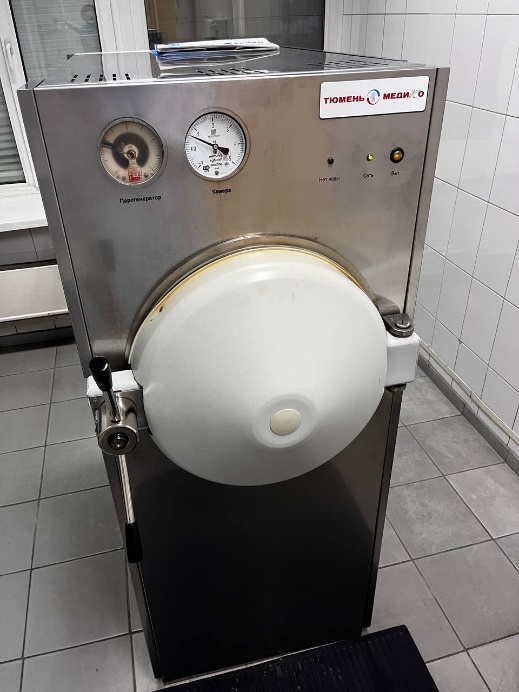 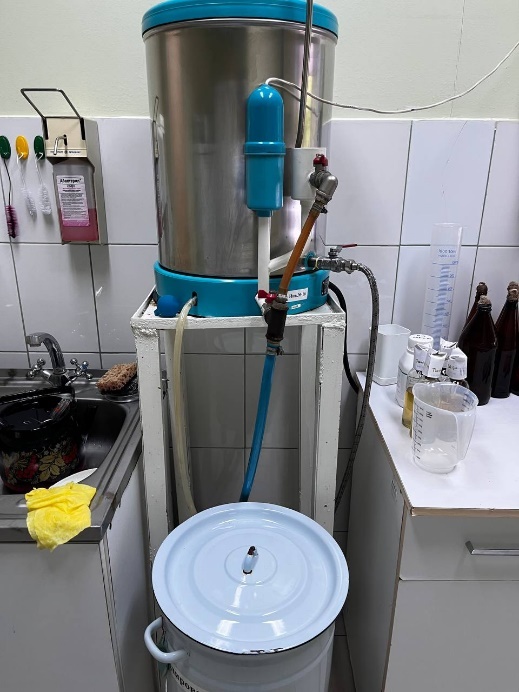               Рисунок 1                                Рисунок 2Рисунок 1 – автоклав для стерилизации питательных сред и лабораторной посудыРисунок 2 – дистиллятор В «грязную» зону входят кабинет для санитарно-бактериологических исследований, 3 кабинета для микробиологических исследований, моечная, комната для приема биоматериала, автоклавная для утилизации биоматериала.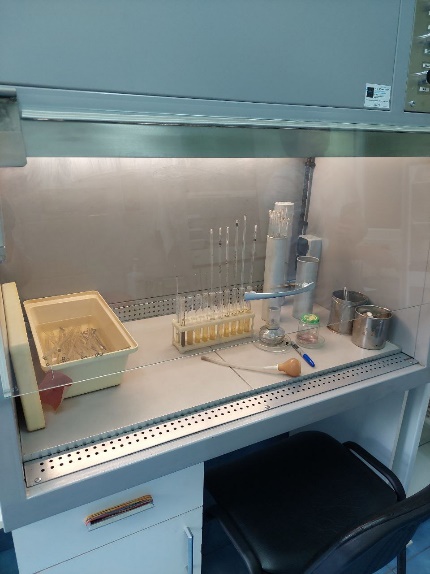 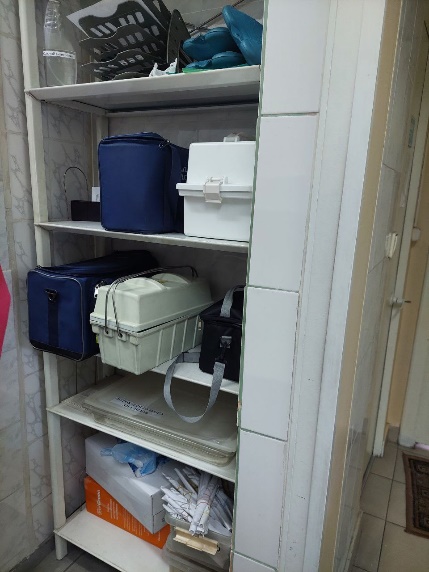 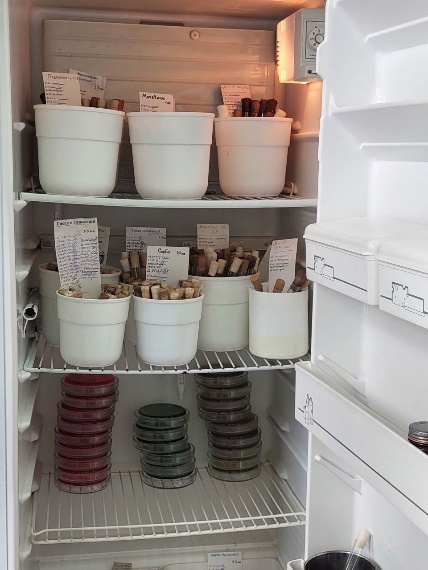                Рисунок 3                              Рисунок 4                              Рисунок 5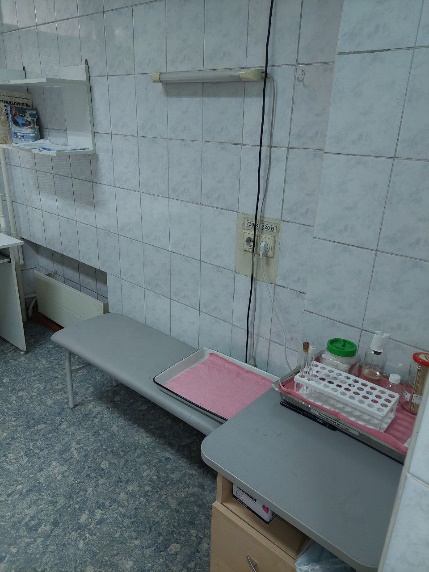 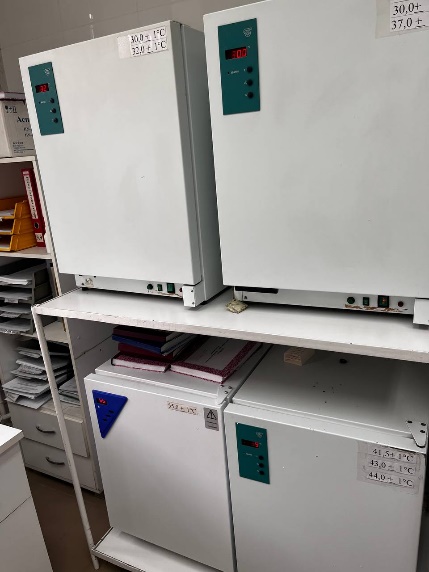 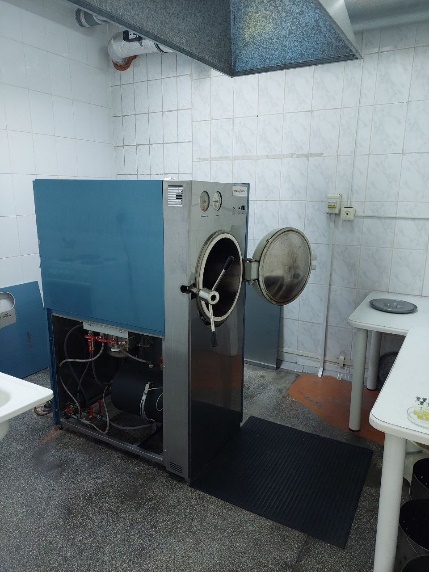               Рисунок 6                               Рисунок 7                             Рисунок 8Рисунок 3 – рабочее место лаборанта Рисунок 4 – комната для приема материалаРисунок 5 – холодильник с готовыми питательными средамиРисунок 6 – комната забора материалаРисунок 7 – термостатыРисунок 8 – автоклав для утилизацииДень 2 (09.06.23): прием и регистрация материалаПрием биологического материала: работник передает промаркированные контейнеры с биологическим материалом лаборанту. В кабинете лаборант открывает крышку контейнера и извлекает оттуда пробирки со смывами, предметные стекла с мазками и соскобами, папки с направлениями на исследования. Сортирует пробирки по штативам.Регистрация биоматериала проходит вручную. Лаборант заполняет журнал регистрации биоматериала и сортирует пробирки в соответствии с направлением исследования.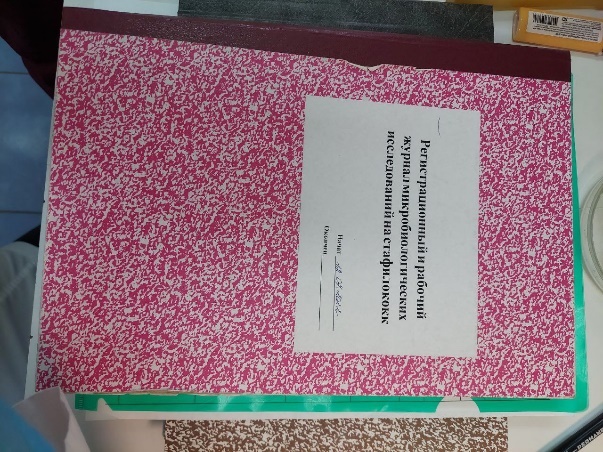 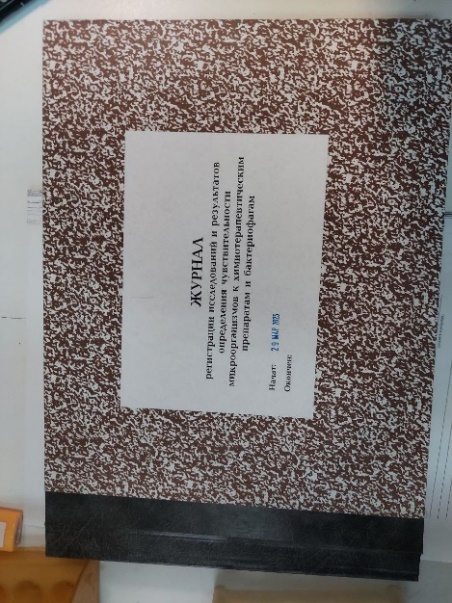 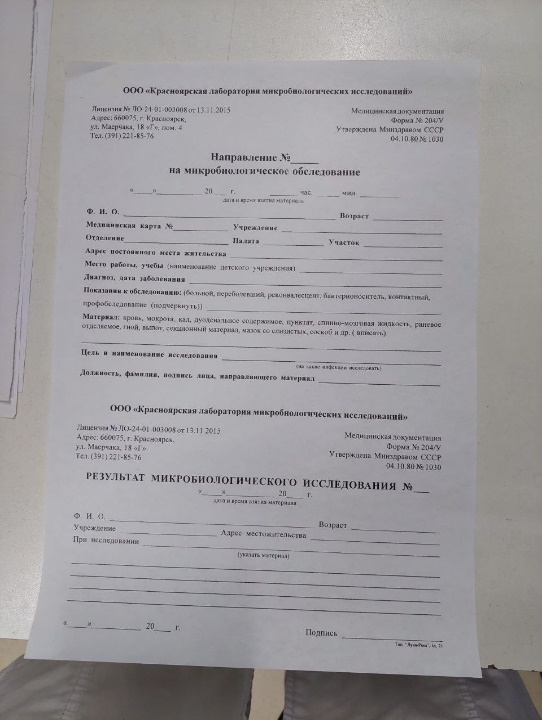                Рисунок 9                                 Рисунок 10                            Рисунок 11Рисунок 9 – журнал регистрации микробиологических исследований на стафилококкРисунок 10 – журнал регистрации микробиологических исследований на чувствительности микроорганизмов к химическим препаратам и бактериофагамРисунок 11 – бланк направления на микробиологические исследованиеДень 3 (10.06.23): изучение нормативных документовДокументы, регламентирующие работу микробиологической лаборатории: ФЗ №323 от 21.10. 2011 г. «Об основах охраны здоровья граждан РФ»ФЗ№ 326 от 29.10.2010 г «Об обязательном медицинском страховании в РФ. Приказ Минздрава РФ № 9от 26.01.1994г  "О совершенствовании работы по внешнему контролю качества клинических лабораторных исследований"Приказ Минздрава РФ  № 60 от 19.02.1996г  "О мерах по дальнейшему совершенствованию Федеральной системы внешней оценки качества клинических лабораторных исследований"  Приказ Минздрава РФ № 117 "Об участии клинико-диагностических лабораторий лечебно-профилактических учреждений России в Федеральной системе внешней оценки качества клинических лабораторных исследований" от 03.05.1995 г.Приказ № 45 Минздрава РФ от 07.02.2000г  "Правила внутрилабораторного контроля качества количественных клинических лабораторных исследований"  Приказ Минздрава РФ № 220 от 26.05.2003"Об утверждении отраслевого стандарта "Правила проведения внутрилабораторного контроля качества количественных методов клинических лабораторных исследований с использованием контрольных материалов (ОСТ 91500.13.0001-2003)"Приказ  Минздрава РФ № 380 от 25.12.1997г. «О состоянии и мерах по совершенствованию лабораторного обеспечения диагностики и лечения пациентов в учрежденгиях здравоохранения РФ»;Приказ Минздрава РФ  № 109 от 21 марта 2003 г. «О совершенствовании противотуберкулезных мероприятий в Российской Федерации»СанПиН 3.3686-21 «Санитарно- эпидемиологические требования по профилактике инфекционных болезней»День 4 (12.06.23): самостоятельное изучение РА И РПРеакция агглютинации — это склеивание и выпадение в осадок м/о в присутствии электролита (0.9% р-р NaCl). Осадок называется  агглютинат. Ингредиенты:Антитела – в сыворотке больного или в иммунной сывороткеАнтигены – взвесь м/о (диагностикум или выделенные от больного м/о)0.9% р-р NaClМеханизм реакции основан на склеивании между собой соответствующих антител и антигенов и выпадении комплекса АТ+АГ в осадок. При обнаружении осадка реакция считается положительной, при отсутствии – отрицательной. Антитела строго специфичны и могут соединяться только с определенным АГ. Если склеиваются О-антигены – О-агглютинация (осадок мелкозернистый), если склеиваются Н-антигены – Н-агглютинация (осадок крупнозернистый)Виды РА в зависимости от способа постановки:РА на стекле или ориентировочная – не дает количественный результатРазвернутая РА – позволяет определить титр антител в сыворотке больногоРеакция прямой и непрямой гемагглютинации (РПГА и РНГА)Реакция торможения гемагглютинации (РТГА)Латекс-агглютинацияРеакция преципитации – это формирование и осаждение комплекса растворимого молекулярного антигена с антителами в виде помутнения, называемого преципитатом.Ингредиенты:В качестве антигена используются экстракты тканей и органов, т.е. неочищенные белки-антигеныВ качестве антител иммунные диагностические сыворотки с высоким титром антител (преципитины)Изотонический растворИспользуется для диагностики сибирской язвы, дифтерии, сифилиса (реакция микропреципитации).Методы постановки РП: реакция кольцепреципитации, РП в геле или агаре.Реакция кольцепреципитации: в пробирку пипеткой вносят сыворотку (сибиреязвенную), сверху наслаивают антиген (экстракт шерсти больного животного). При + результате между сывороткой и антигеном образуется кольцо преципитации. Обязательны 2 контроля – КС и КА.Реакция преципитации в геле: взаимодействие между а/т и а/г происходит в агаре. Преципитат дает в толще среды мутную полоску («усы» преципитации). Определяют токсигенность палочки дифтерии.День 5 (13.06.23): приготовление питательных сред для культивирования патогенных кокковДля культивирования стафилококка мы варили желточно-солевой агар. Для этого мы отделяли желтки куриных яиц от белков и добавляли их в готовую питательную среду (МПА). После чего тщательно перемешивали и разливали по чашкам Петри. 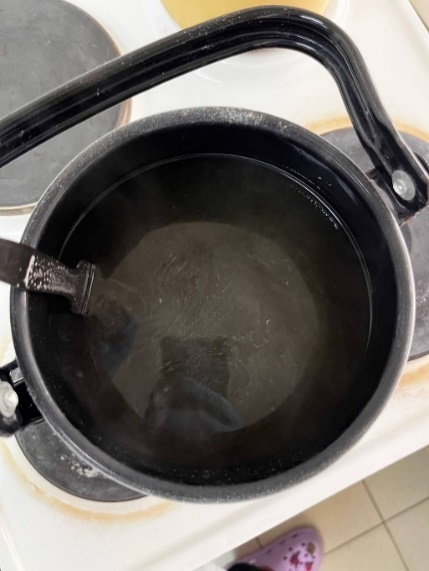 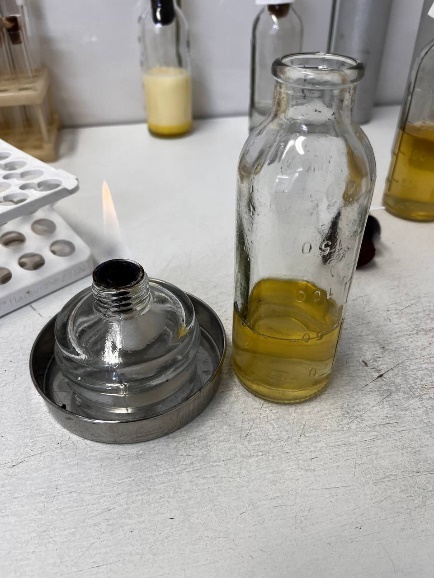 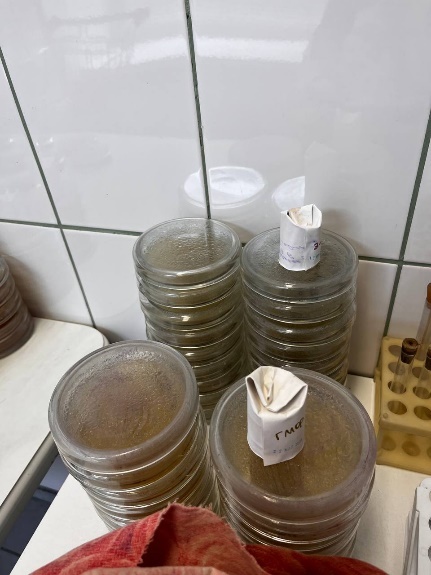               Рисунок 12                           Рисунок 13                            Рисунок 14Рисунок 12 – приготовление МПАРисунок 13 – разлитие МПАРисунок 14 – разлитая по чашкам Петри среда МПАТакже для культивирования патогенных кокков используют кровяной агар. Для его приготовления используют готовую среду (МПА) с последующим добавлением донорской крови.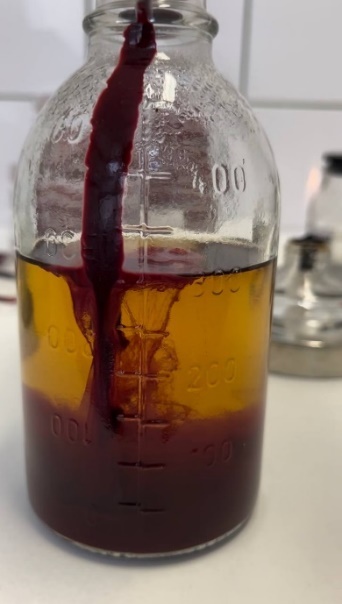 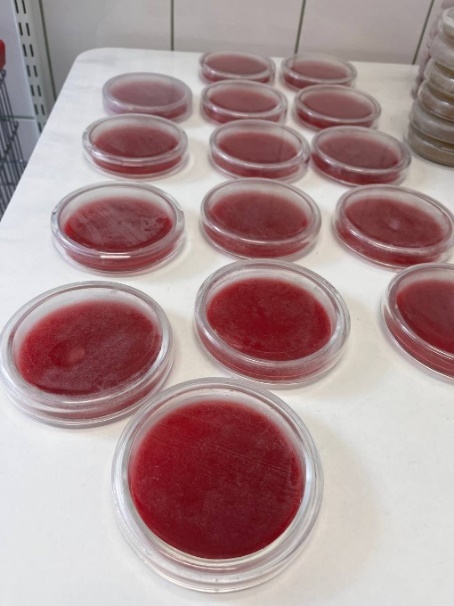          Рисунок 15                       Рисунок 16Рисунок 15 – приготовление кровяного агараРисунок 16 – чашки Петри с кровяным агаромДень 6 (14.06.23): посев на чистую культуру и изучение культуральных свойств патогенных кокковПосев на чистую культуру мы осуществляли на кровяном агаре. Для этого мы использовали бактериологическую петлю. 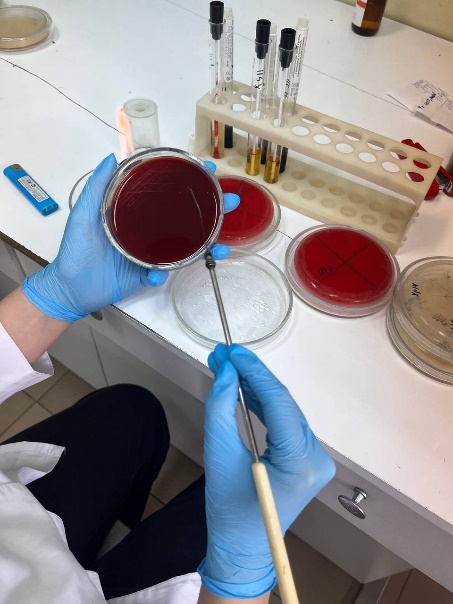               Рисунок 17Рисунок 17 – посев на чистую культуру Также мы изучали культуральные свойства стафилококка: на МПА и ЖСА колонии имеют цвет от белого до желтого и имеют S-форму; на кровяном агаре видны зоны полного гемолиза.По морфологии клетки стафилококка круглые, собранные кучками в виде виноградных гроздей, грам+, неподвижные, спор и капсул не образуют.День 7 (15.06.23): изучение биохимической активности патогенных кокков и постановка антибиотикограммыДля изучения биохимической активности мы ставим пестрый ряд. Пестрый ряд состоит из подвижности с индикаторной бумажкой на индол, цитрата Симмонса, ацетата, лизина, мочевины, фенолфталеина.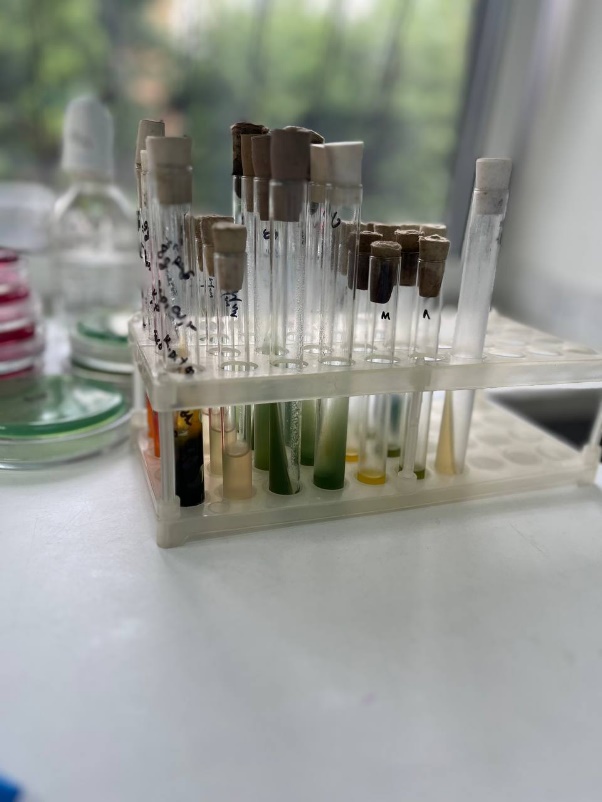                           Рисунок 18Рисунок 18 – пестрый ряд на стафилококкТакже мы ставили антибиотикограммы на среду Мюллер-Хилтона для  определения резистентности возбудителя стафилококка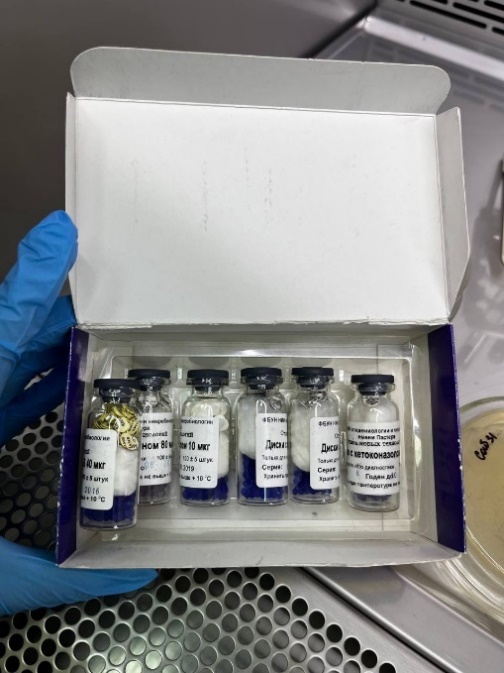 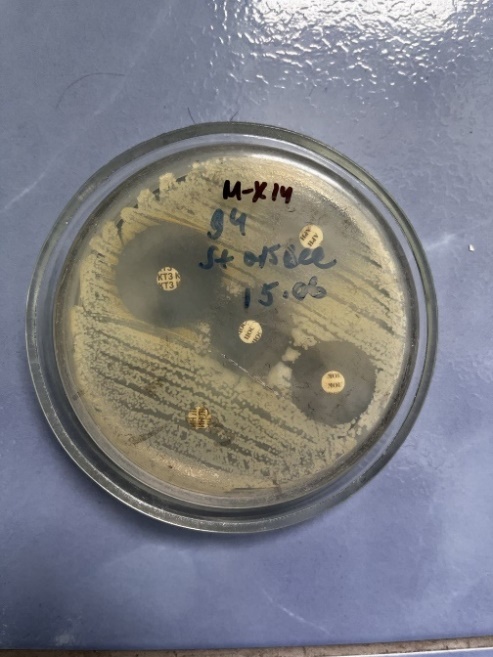                   Рисунок 19                                 Рисунок 20Рисунок 19 – антибиотики на стафилококковые инфекцииРисунок 20 – среагировавшие антибиотикиДень 8 (16.06.23): приготовление питательных сред для культивирования возбудителей кишечных инфекцийДля культивирования возбудителей кишечных инфекций мы варили среду Эндо и висмут-сульфитный агар.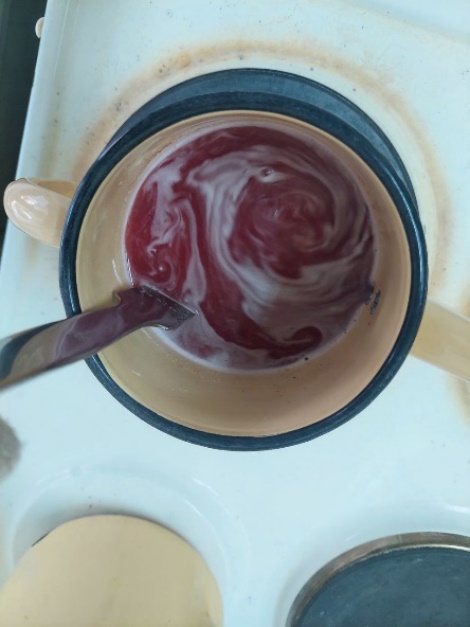 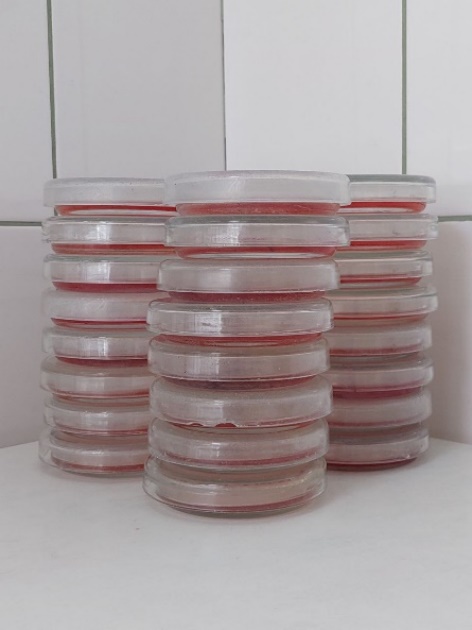 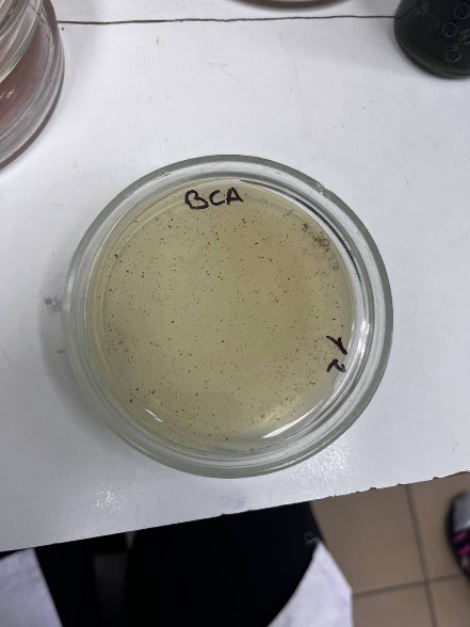                Рисунок 21                                 Рисунок 22                              Рисунок 23Рисунок 21 – варка среды ЭндоРисунок 22 – разлитая по чашкам Петри среда ЭндоРисунок 23 – разлитый в чашку Петри висмут-сульфитный агар.Висмут-сульфатный агар является элективной средой для возбудителя сальмонеллеза.Также был проведен внтрилабораторный контроль качества рН дистиллированной воды и калибровки электронных весов.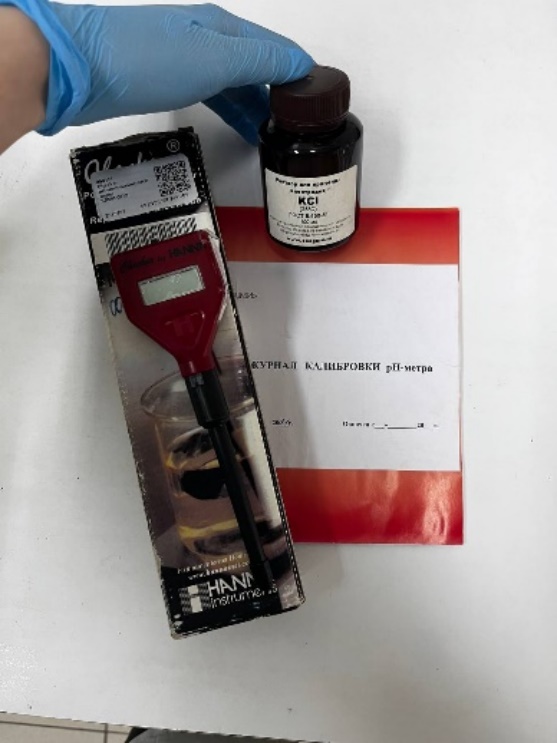 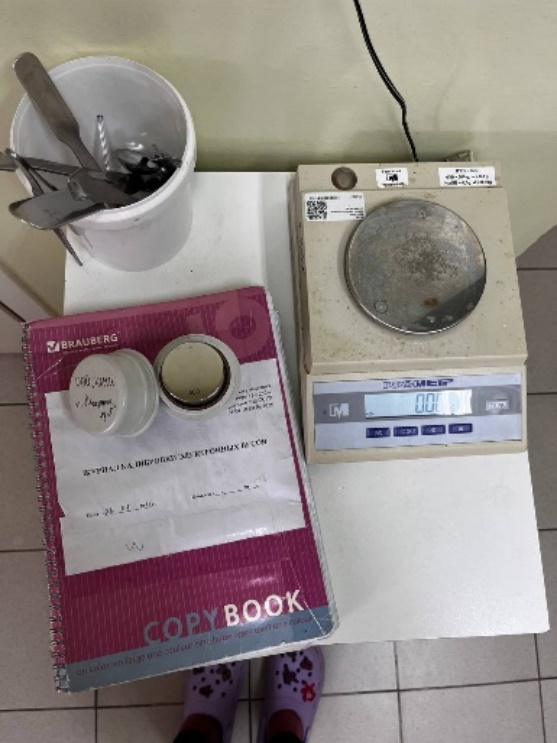                     Рисунок 24                                       Рисунок 25Рисунок 24 – приборы для контроля качества рН дистиллированной водыРисунок 25 – приборы для контроля качества электронных весовДень 9 (17.06.23): самостоятельное изучение РСК, РИФ, РНГАРеакция связывания комплементаРеакция связывания комплемента – это  основана на том, что а/т и а/г взаимодействуют друг с другом только в присутствии комплемента (фермент).Состоит из двух фаз:1 фаза – невидимая (специфическая) а/г + а/т + комплемент2 фаза – видимая (неспецифическая). В качестве индикатора (чтобы комплекс антитело/антиген был виден) добавляют гемолитическую сыворотку и эритроциты (гемолитическая система)Ингредиенты:Сыворотка больногоДиагностикумКомплементГемолитическая сывороткаЭритроцитыИзотонический растворЕсли в первой фазе не произошло взаимодействие между а/т и а/г, то комплемент свободен и происходит лизис эритроцитов (лаковая кровь) – результат отрицательный. Лизис эритроцитов идет только в присутствии комплемента. Если комплемент связан в 1 фазе, то лизиса нет и эритроциты выпадают в осадок – реакция +, в сыворотке больного есть антитела к данному м/о.Учет проводят по 4-х крестной системе++++ - эритроциты оседают на дно, жидкость сверху прозрачная+++ - лизировано 25% эритроцитов, осадок меньше, жидкость слегка розовая++ - лизировано 50% эритроцитов, осадок небольшой, жидкость розовая (результат +)+ - незначительный осадок, жидкость красная (сомнительный результат)- - осадка нет, жидкость красная и прозрачная (лаковая кровь)Реакция иммунофлюоресценцииРеакция иммунофлюоресценции - экспресс-метод выявления инфекции, точнее антигена, которым представлена инфекция. Нужен люминисцентный микроскоп и люминисцентные диагностические сыворотки, содержащие флюорохромы. При взаимодействии а/т и а/г образуются светящиеся комплексы, видные в микроскоп.Методика: на предметное стекло наносят исследуемый материал от больного и флюоресцирующую сыворотку. При положительном результате под микроскопом видно зеленоватое свечение.Преимущества метода ИФА:Высокая специфичность и чувствительность Возможность определения заболевания и отслеживания динамики процесса, то есть сравнивание количества антител в разных временных промежутках.Доступность ИФА-диагностики в любом медицинском учреждении.Относительный недостаток:Выявление иммунного ответа (антител), но не самого возбудителя.Реакция непрямой гемагглютинацииВ РНГА выявляют антитела сыворотки крови с помощью антигенного эритроцитарного диагностикума, который представляет собой эритроциты с адсорбированными на них антигенами.Эритроциты + антигены = эритроцитарный диагностикум. В осадок выпадают эритроциты, которые хорошо видно. И по ним уже делается заключение.4-х крестная система оценки результата:++++ - резко положительная+++ - положительная++ - сомнительнаяПуговка - отрицательнаяДень 10 (19.06.23): посев на чистую культуру и изучение культуральных свойств возбудителей кишечных инфекцийДля посева на чистую культуру мы использовали висмут-сульфитный агар и среду Эндо. Для этого мы использовали бактериологическую петлю.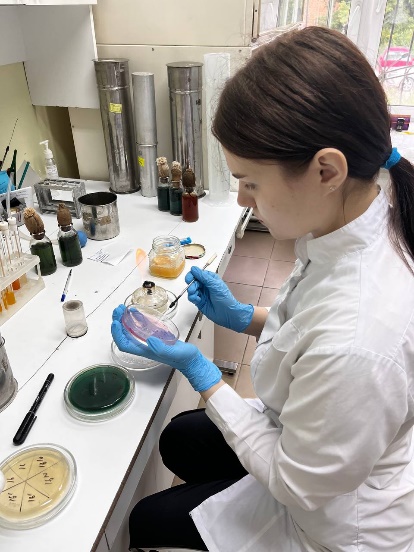 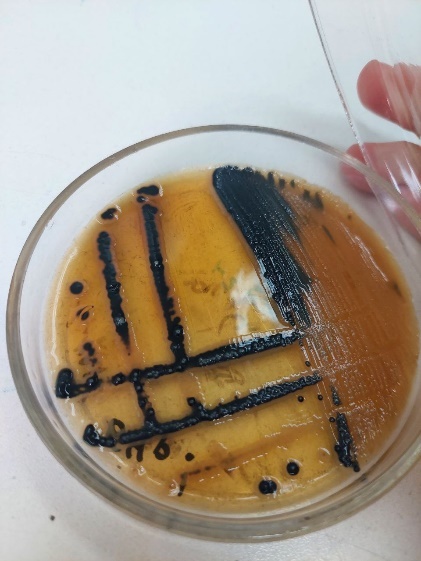              Рисунок 26                          Рисунок 27Рисунок 26 – посев на чистую культуру, среда Эндо и ВСАРисунок 27 – проросшая среда с сальмонеллезомДень 11 (20.06.23): изучение биохимической активности возбудителей кишечных инфекций и постановка антибиотикограммыДля изучения биохимической активности мы ставим пестрый ряд. Пестрый ряд состоит из подвижности с индикаторной бумажкой на индол, цитрата Симмонса, ацетата, лизина, мочевины, фенолфталеина. 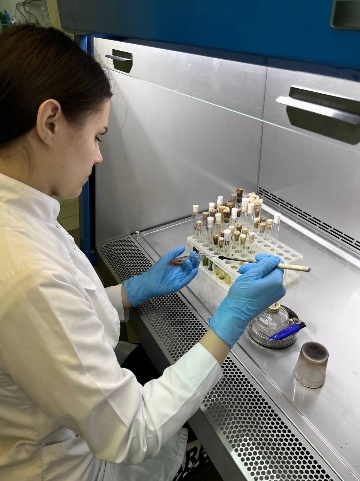 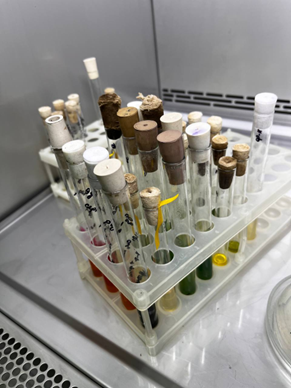 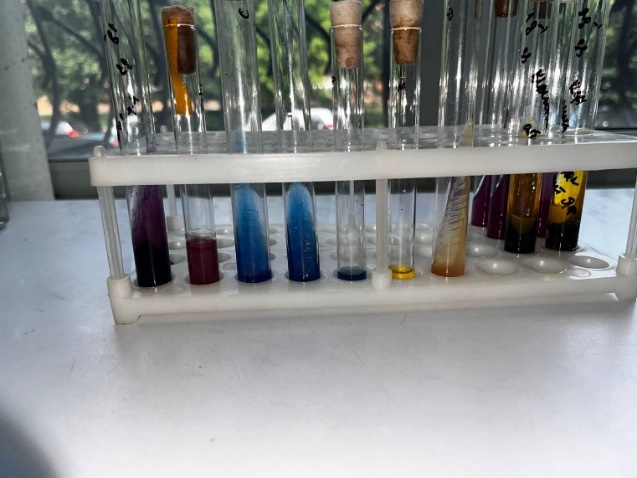           Рисунок 28                    Рисунок 29                                   Рисунок 30        Рисунок 28 – постановка биохимического ряда на идентификацию кишечных инфекцийРисунок 29 – пестрый ряд на кишечные инфекции.Рисунок 30 – среагировавший пестрый ряд, выявлен сальмонеллезТакже мы ставили антибиотикограммы на среду Мюллер-Хилтона для  определения резистентности возбудителей кишечных инфекций.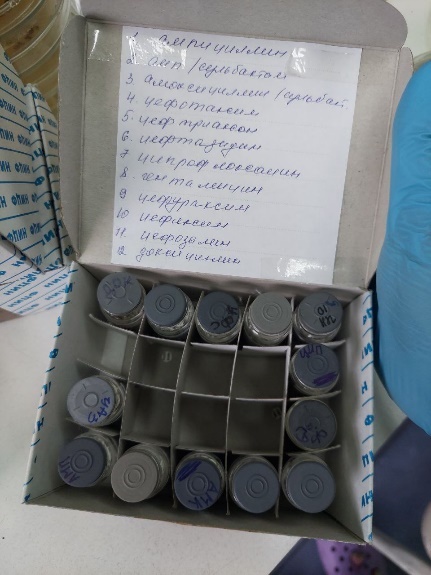 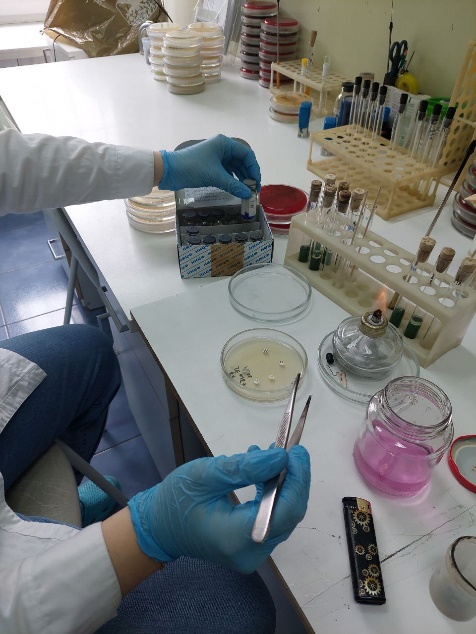                Рисунок 31                                Рисунок 32Рисунок 31 – антибиотики на кишечные инфекцииРисунок 32 – постановка антибиотиков на питательные средыТакже мы проводили тест на резистентность кишечных возбудителей к бактериофагам. Для этого бактериальной петлей наносят каплю бактериофага на среду с нанесенной колонией.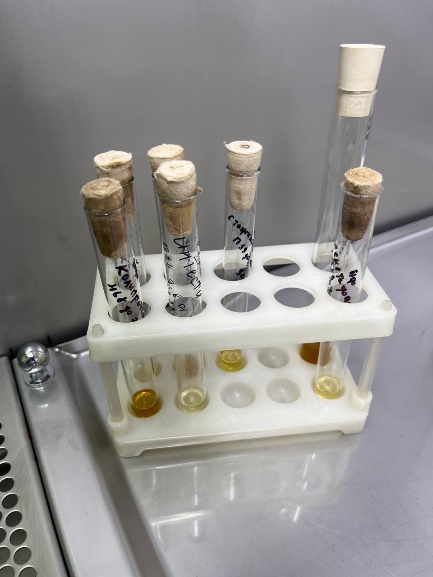                  Рисунок 33Рисунок 33 – бактериофагиДень 12 (21.06.23): утилизация отработанного материалаВсе отходы деятельности лаборатории по степени эпидемиологической и токсикологической опасности подразделяются на следующие классы:класс А (неопасные) класс Б (опасные) класс В (чрезвычайно опасные) класс Г Стерилизация – это обеспложивание, т. е. полное освобождение объектов окружающей среды от микроорганизмов и их спор. Стерилизацию производят различными способами:физическими   (воздействие   высокой  температуры, УФ-лучей, использование бактериальных фильтров);химическими (использование различных дезинфектантов, антисептиков);биологическим (применение антибиотиков).В лабораторной практике обычно применяют физические способы стерилизации.Возможность и целесообразность использования того или иного способа стерилизации обусловлена особенностями материала, подлежащего стерилизации, его физическими и химическими свойствами.Стерилизация с помощью высокой температуры.Эта стерилизация представляет собой прокаливание на пламени спиртовки. С помощью этого метода можно простерилизовать иглы и петли для посева, пинцет идр. Петлю или иглу поднести к пламени и держать до тех пор, пока она не покраснеет, после этого инструмент считается стерильным.Кипячение.Кипячение с добавлением в воду 1% соды В этот раствор помещают инструментарии и кипятят в течение 30 минут.Стерилизация паром под давлением.При этой стерилизации происходит полное уничтожение спор, при температуре 120 градусов.Дробная стерилизация.Это повторное кипячение через 24 часа.Стерилизация текучим паром под давлением в аппарате Коха.Здесь температура достигает 100 градусов.Стерилизация сухим паром в печи Пастера.Температура 170 градусов, стерилизация должна длится 2 часа.Пастерилизация.Стерилизация при температуре 60 – 70 градусов. Этим методом уничтожаются только вегетативные формы микроорганизмов.Лист лабораторных исследованийОТЧЕТ ПО ПРОИЗВОДСТВЕННОЙ  ПРАКТИКЕФ.И.О. обучающегося Канева Елизавета Дмитриевнагруппы  323-9 специальности  Лабораторная диагностикаПроходившего (ей) производственную (преддипломную) практику с «08» июня 2023 г.   по  «21» июня 2023 г.За время прохождения практики мною выполнены следующие объемы работ:1. Цифровой отчет№Наименование разделов и тем практикиНаименование разделов и тем практикиВсего часов1Ознакомление с правилами работы в  бак лабораторииОзнакомление с правилами работы в  бак лаборатории62 Подготовка материала к микробиологическому исследованиям: прием , регистрация биоматериала Подготовка материала к микробиологическому исследованиям: прием , регистрация биоматериала33Приготовление питательных сред  общеупотребительных, элективных, дифференциально-диагностических.Приготовление питательных сред  общеупотребительных, элективных, дифференциально-диагностических.34Микробиологическая диагностика возбудителей инфекционных заболеваний (гнойно-воспалительных, кишечных)Микробиологическая диагностика возбудителей инфекционных заболеваний (гнойно-воспалительных, кишечных)205Дисбактериоз. Этапы исследования .Дисбактериоз. Этапы исследования .225 Иммунодиагностика : РА, РП, РСК,РИФ Иммунодиагностика : РА, РП, РСК,РИФ66  Утилизация отработанного материала, дезинфекция и стерилизация  использованной лабораторной посуды, инструментария, средств защиты.  Утилизация отработанного материала, дезинфекция и стерилизация  использованной лабораторной посуды, инструментария, средств защиты.6Вид промежуточной аттестацииВид промежуточной аттестацииДифференцированный зачет6Итого Итого Итого 72№ п/пДатаЧасыОценкаПодпись руководителя108.06.239:00-13:30209.06.239:00-13:30310.06.23Методический день412.06.23Методический день513.06.239:00-13:30614.06.239:00-13:30715.06.239:00-13:30816.06.239:00-13:30917.03.23Методический день1019.06.239:00-13:301120.06.239:00-13:301221.06.239:00-13:30ИсследованияИтогИсследования123456789101112ИтогПриготовление питательных сред для культивирования патогенных кокков, возбудителей кишечных инфекций, ВКИ.  ----6--4----10Изучение культуральных, морфологических свойств -----123--112129Изучение сахаролитической, протеолитической, гемолитической активности-5---312--511339Серодиагностика, РА---1--------1РП---1--------1РСК--------1---1РИФ--------1---1РНГА--------1---1Утилизация отработанного материала, дезинфекция и стерилизация использованной лабораторной посуды, инструментария, средств защиты.-11--111-1118Участие в проведении внутрилабораторного контроля качества лабораторных исследований-------2---- 2№Виды работ Количество1Изучение нормативных документов, регламентирующих санитарно-противоэпидемический режим в КДЛ.12Прием, маркировка, регистрация биоматериала.13Приготовление питательных сред для культивирования патогенных кокков, возбудителей кишечных инфекций, ВКИ.  104Изучение культуральных, морфологических свойств исследуемой культуры.295Изучение сахаролитической, протеолитической, гемолитической активности исследуемой культуры.396Серодиагностика. РА17РП18РСК19РИФ110РНГА111Утилизация отработанного материала, дезинфекция и стерилизация использованной лабораторной посуды, инструментария, средств защиты.812Участие в проведении внутрилабораторного контроля качества лабораторных исследований.2